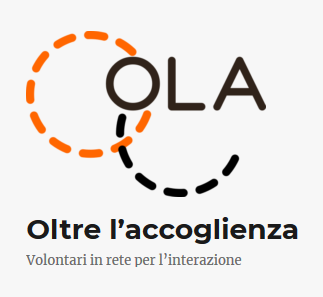 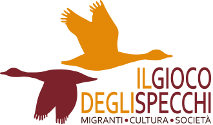 MODULO DI ISCRIZIONEIncontro – dibattito con Giuseppe Faso e Sergio Bontempelli, autori del Manuale dell’operatore critico, Firenze, Cesvot, 2017.Trento, 11 giugno ore 18:00, sala della Fondazione Caritro, in via Calepina 1.NOME E COGNOME ______________________________ENTE/ASSOCIAZIONE DI APPARTENZA _____________________________PROFESSIONE _________________________________Email _________________________________________La partecipazione al convegno è gratuita. L’iscrizione al convegno consente di ricevere la versione integrale del Manuale dell’operatore critico.Per info sulle Associazioni organizzatrici dell’evento:http://www.ilgiocodeglispecchi.orghttp://www.oltrelaccoglienza.org